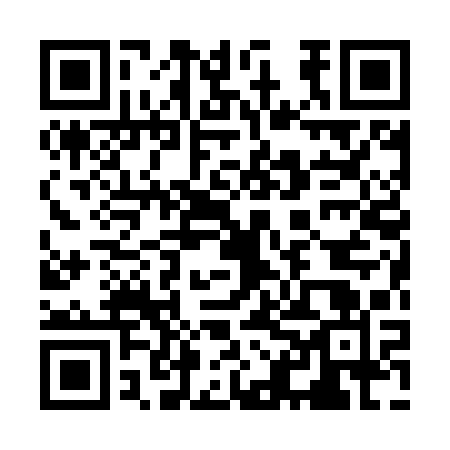 Ramadan times for Barnstein, GermanyMon 11 Mar 2024 - Wed 10 Apr 2024High Latitude Method: Angle Based RulePrayer Calculation Method: Muslim World LeagueAsar Calculation Method: ShafiPrayer times provided by https://www.salahtimes.comDateDayFajrSuhurSunriseDhuhrAsrIftarMaghribIsha11Mon4:424:426:2812:163:266:066:067:4512Tue4:404:406:2512:163:276:086:087:4713Wed4:384:386:2312:163:286:096:097:4914Thu4:364:366:2112:163:296:116:117:5015Fri4:334:336:1912:153:306:126:127:5216Sat4:314:316:1712:153:316:146:147:5417Sun4:294:296:1512:153:326:156:157:5518Mon4:264:266:1312:143:336:176:177:5719Tue4:244:246:1112:143:346:186:187:5920Wed4:224:226:0912:143:346:206:208:0021Thu4:194:196:0712:143:356:216:218:0222Fri4:174:176:0412:133:366:236:238:0423Sat4:154:156:0212:133:376:246:248:0624Sun4:124:126:0012:133:386:266:268:0725Mon4:104:105:5812:123:396:276:278:0926Tue4:074:075:5612:123:406:296:298:1127Wed4:054:055:5412:123:406:306:308:1328Thu4:034:035:5212:113:416:326:328:1529Fri4:004:005:5012:113:426:336:338:1730Sat3:583:585:4812:113:436:356:358:1831Sun4:554:556:461:114:447:367:369:201Mon4:534:536:431:104:447:387:389:222Tue4:504:506:411:104:457:397:399:243Wed4:474:476:391:104:467:417:419:264Thu4:454:456:371:094:477:427:429:285Fri4:424:426:351:094:477:447:449:306Sat4:404:406:331:094:487:457:459:327Sun4:374:376:311:094:497:477:479:348Mon4:354:356:291:084:497:487:489:369Tue4:324:326:271:084:507:507:509:3810Wed4:294:296:251:084:517:517:519:40